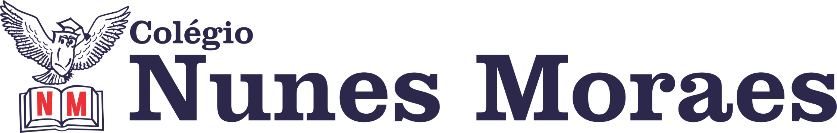 “É muito bom vê-los completar mais uma etapa nesta jornada incrível que é o conhecimento. PARABÉNS ALUNOS!”Feliz quinta-feira!1ª aula: 7:20h às 8:15h – PORTUGUÊS – PROFESSORA: TATYELLEN PAIVA1º passo: Acesse o link disponibilizado no grupo para a revisão.2º passo: Resolva a lista de exercícios (Capítulo 15 – Identificar algumas figuras de construção e compreender o sentido que elas constituem nos textos. - pág.35 a 38 / Capítulos 09 e 10 - Acentuação gráfica - pág. 116 a 120/ 128 a 133)disponibilizada no grupo do WhatsApp. 3º passo: Atente-se à correção da atividade no link colocado no grupo do WhatsApp.Durante a resolução dessas questões a professora Tatyellen vai tirar dúvidas no WhatsApp (9.9219-3687)Faça foto das atividades que você realizou e envie para coordenação Eugenia (9.9105-8116)Essa atividade será pontuada para nota.2ª aula: 8:15h às 9:10h – HISTÓRIA – PROFESSORA: ANDREÂNGELA COSTA1º passo: Clique no link e acesse a atividade a ser realizada. https://drive.google.com/file/d/1TVEZ65DpdzSwkizgZ7BU-YgqhTSsfrrx/view?usp=sharing2º passo: Enviar as atividades para Eugênia.
3º passo: Correção da atividade. O gabarito será disponibilizado no grupo do WhatsApp da turma.Durante a resolução dessas questões a professora Andreângela vai tirar dúvidas no WhatsApp(9.9274-3469)Faça foto das atividades que você realizou e envie para coordenação Eugenia (9.9105-8116)Essa atividade será pontuada para nota.

Intervalo: 9:10h às 9:30h3ª aula: 9:30h às 10:25 h – PORTUGUÊS – PROFESSORA: TATYELLEN PAIVA1º passo: Acesse o link disponibilizado no grupo para a revisão.2º passo: Resolva a lista de exercícios (Capítulo 16 – Reconhecer e empregar regras de formação de palavras por derivação. - pág.53 a 56/ Capítulo 09 - Função sintática do pronome oblíquo - pág. 108 a 115)3º passo: Atente-se à correção da atividade no link colocado no grupo do WhatsApp.Durante a resolução dessas questões a professora Tatyellen vai tirar dúvidas no WhatsApp (9.9219-3687)Faça foto das atividades que você realizou e envie para coordenação Eugenia (9.9105-8116)Essa atividade será pontuada para nota.4ª aula: 10:25h às 11:20h – MATEMÁTICA – PROFESSOR: DENILSON SOUSA1° Passo: Abra a atividade que o professor Denilson Disponibilizará no grupo da sala e resolva as questões. Tire dúvidas com o professor. (25 min.)2° passo: Quando o professor autorizar, assista a videoaula de revisão. A aula está disponível no seguinte link. https://youtu.be/IVowLS9B8-c3° passo: Mediante as explicações feitas na videoaula corrija as questões feitas por você. Se surgir dúvida fale com o professor. 4°passo: Envie as questões resolvidas na nossa aula para a coordenação.Durante a resolução dessas questões o professor Denilson vai tirar dúvidas no WhatsApp (9.9165-2921)Faça foto das atividades que você realizou e envie para coordenação Eugenia (9.9105-8116)Essa atividade será pontuada para nota.PARABÉNS POR SUA DEDICAÇÃO!